MINISTÉRIO DA EDUCAÇÃO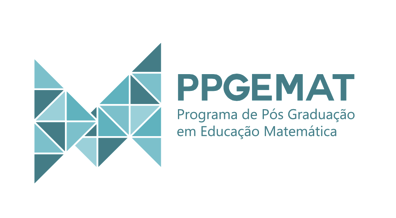 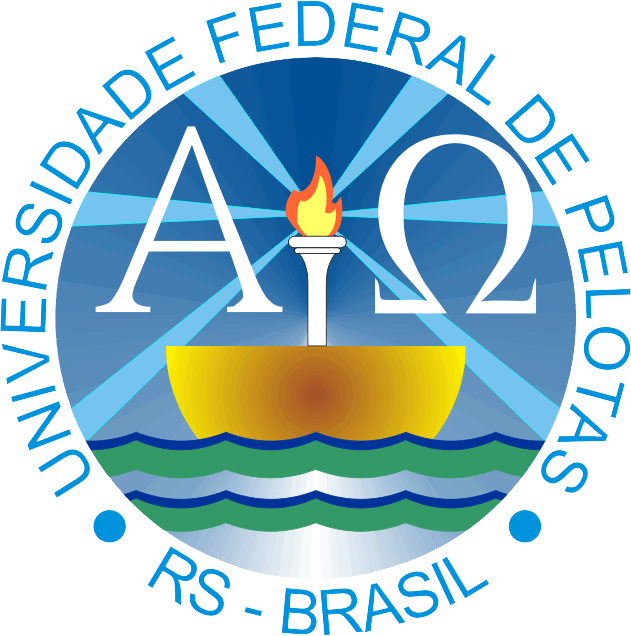 UNIVERSIDADE FEDERAL DE PELOTASINSTITUTO DE FÍSICA E MATEMÁTICAPÓS-GRADUAÇÃO EM EDUCAÇÃO MATEMÁTICAFORMULÁRIO DE INSCRIÇÃO – SELEÇÃO ALUNO REGULAR – PPGEMAT 2022/1FORMULÁRIO DE INSCRIÇÃO – SELEÇÃO ALUNO REGULAR – PPGEMAT 2022/1FORMULÁRIO DE INSCRIÇÃO – SELEÇÃO ALUNO REGULAR – PPGEMAT 2022/1PROGRAMAFotoPROGRAMA DE PÓS-GRADUAÇÃO EM EDUCAÇÃO MATEMÁTICAFotoNÍVELFotoMESTRADOFotoIDENTIFICAÇÃO DO CANDIDATOIDENTIFICAÇÃO DO CANDIDATOIDENTIFICAÇÃO DO CANDIDATOIDENTIFICAÇÃO DO CANDIDATOIDENTIFICAÇÃO DO CANDIDATONOME COMPLETO:                                                                                        E-MAIL: wwNOME COMPLETO:                                                                                        E-MAIL: wwNOME COMPLETO:                                                                                        E-MAIL: wwNOME COMPLETO:                                                                                        E-MAIL: wwNOME COMPLETO:                                                                                        E-MAIL: wwCPF:IDENTIDADE:ÓRGÃO EMISSOR:UF:DATA DE EMISSÃOTELEFONE com DDD:TELEFONE com DDD:WHATTS com DDD:WHATTS com DDD:WHATTS com DDD:DATA DE NASCIMENTO:NACIONALIDADEVISTO PREMANENTE (para candidatos estrangeiros)SEXO[    ] SIM                  [    ]  NÃO[    ] M 	[    ]  FDOCUMENTO MILITAR (Nº SÉRIE)PASSAPORTE (para candidatos estrangeiros)TÍTULO ELEITORALZONAMUNICÍPIO/ESTADOENDEREÇO RESIDENCIAL:CEP:CIDADE:UF:PAÍSDDDTEL:FORMAÇÃO ACADÊMICAGRADUAÇÃONOME DO CURSO:ANO DE CONCLUSÃO:INSTITUIÇÃO:INSTITUIÇÃO:INSTITUIÇÃO:PAÍS:CIDADE:UF:PÓS-GRADUAÇÃONOME DO CURSO:NÍVEL:ANO DE CONCLUSÃO:INSTITUIÇÃO:INSTITUIÇÃO:INSTITUIÇÃO:PAÍS:CIDADE:UFATUAÇÃO PROFISSIONAL E LOCAL DE TRABALHOInstituiçãoPeríodoPeríodoTipo de atividade (docência, pesquisa, extensão, promoção e atividade particular)Indique cronologicamente, começando pela mais recente, suas últimas três atividades profissionais remuneradas.InstituiçãoDesdeAtéTipo de atividade (docência, pesquisa, extensão, promoção e atividade particular)Indique cronologicamente, começando pela mais recente, suas últimas três atividades profissionais remuneradas.BOLSA DE ESTUDOBOLSA DE ESTUDOBOLSA DE ESTUDOPossui bolsa de estudo?[    ] Sim[    ] NãoPretende solicitar bolsa de estudo ao Curso?[    ] Sim[    ] NãoMANTÉM VÍNCULO DE EMPREGO?[    ] Sim[    ] NãoDEFICIÊNCIADEFICIÊNCIADEFICIÊNCIAPossui alguma deficiência?[    ] Sim[    ] Não[     ]  Deficiência Auditiva[     ]  Deficiência Visual[     ]  Deficiência  Física[     ]  Deficiência  Intelectual[     ]  Deficiência  Múltipla[     ]  Outras. Descreva Atendimento EspecialAtendimento EspecialAtendimento EspecialNecessita de atendimento especial para o processo seletivo?[    ] Sim[    ] Não[     ]  TILS[     ]  Guia-intérprete[     ]  Outros. Descreva